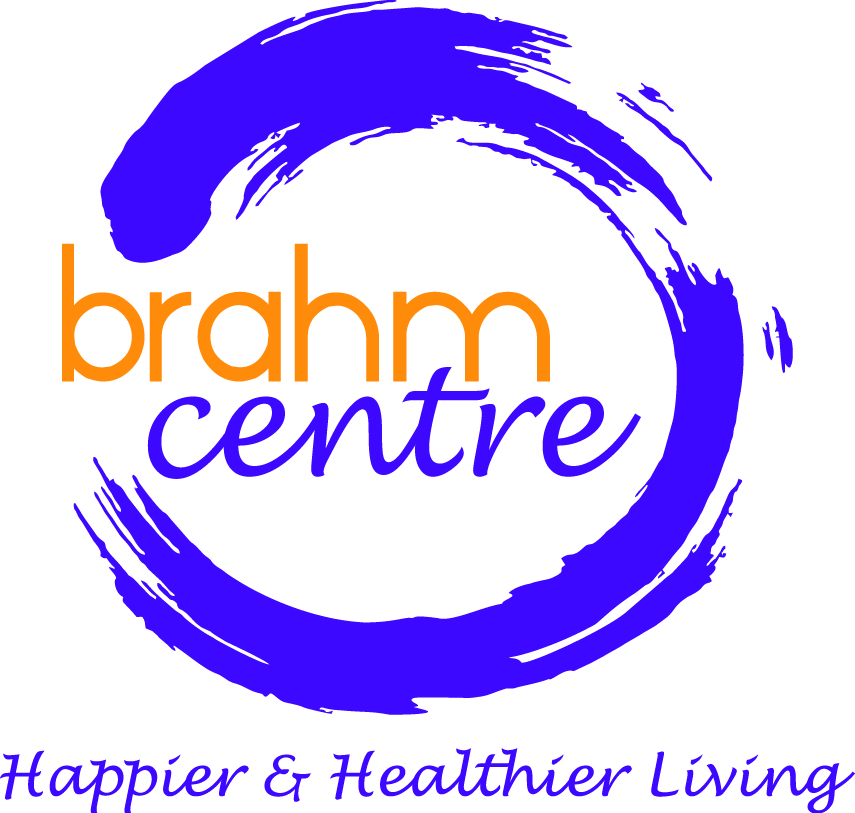 Brahm Centre Bursary Application This bursary application is for Singapore Citizens with admission offers from polytechnics, colleges or universities (local and overseas), demonstrate excellent academic and CCA records, and who require financial assistance. Please write or print neatly.Personal DetailsFull Name (underline surname): _____________________________     Gender: Male / FemaleNRIC No. : ___________________         Date of Birth (dd/mm/yyyy): __________________Email Address: ______________________________________________________________Address: ___________________________________________________________________Home Tel: _________________________                       Mobile: _______________________Parent’s Details Relationship: Father    Contact Name: _____________________________________     Tick if deceased / unknownEmail Address: ______________________________________________________________Address:   Same home address as applicant                    Mobile: ________________________Occupation: ____________________________   Company: __________________________Relationship: MotherContact Name: _____________________________________     Tick if deceased / unknownEmail Address: ______________________________________________________________Address:   Same home address as applicant                    Mobile: ________________________Occupation: ____________________________   Company: __________________________Academic Information Name of last school attended: ___________________________________________________Polytechnic/College/University with offer from: ____________________________________Country of College/University (if not in Singapore): __________________________________Deadline for accepting offer from educational institution (dd/mm/yyyy): __________________Course of Study: _______________________________  Number of Years of Study: ________Please attach photocopies of the following to this application:  Transcripts of highest qualifications (GCE ‘O’/‘A’level, Polytechnic/IB diploma etc.)  Admission offer letter from the polytechnic/college/universityCo-curricular Activities (CCA)Please list at least one CCA that you have participated in, which you consider as most important to you.  Activity 1: ___________________________________  Year: _________________________Description: _________________________________________________________________________________________________________________________________________________________________________________________________________________________________________________________________________________________________Office held: _____________________________ Award (if any): _______________________Activity 2: ___________________________________  Year: _________________________Description: _________________________________________________________________________________________________________________________________________________________________________________________________________________________________________________________________________________________________Office held: _____________________________ Award (if any): _______________________Personal StatementPlease write an essay (500 words or fewer) describing the highlights of your most outstanding achievements or contributions. Please attach your response to the end of the application. Examples of such achievements/contributions include but are not limited to the following: Excellence and/or leadership in sports/arts/CCA;Impactful leadership and/or participation in community service and volunteer programs; Significant awards or achievements in areas relevant to the course applied for;Ability to overcome difficulties or life challenges. Additional InformationIf you have additional information that was not specifically requested on the application, feel free to share it with us (300 words or fewer) and attach your response to the end of the application.Reasons for APPLYING FOR THIS FINANCIAL ASSISTANCEPlease share with us the reason(s) you are applying for financial assistance, including such information as gross income of family members in household, total number of family members in household, house-type and other important information that might help us understand your situation better, and attach your response to the end of the application. authorization Your signature below 1. authorizes all schools you attended to provide all requested records and allow review of your application.2. confirms all information in this application (including any supplemental information) is factually true and honestly presented and that you are the person submitting this applicationSignature of applicant: ________________________ Date: ____________________________Please send completed application form, with all supplemental information, to: Brahm Centre Bursary Committee Block 227 Simei Street 4 #01-50Singapore 520227info@brahmcentre.com
 